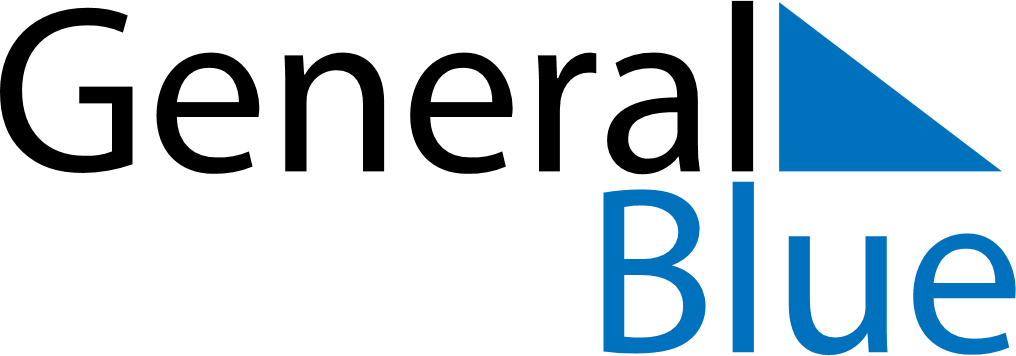 Meal PlannerJune 3, 2019 - June 9, 2019Meal PlannerJune 3, 2019 - June 9, 2019Meal PlannerJune 3, 2019 - June 9, 2019Meal PlannerJune 3, 2019 - June 9, 2019Meal PlannerJune 3, 2019 - June 9, 2019Meal PlannerJune 3, 2019 - June 9, 2019Meal PlannerJune 3, 2019 - June 9, 2019Meal PlannerJune 3, 2019 - June 9, 2019MondayJun 03TuesdayJun 04WednesdayJun 05ThursdayJun 06FridayJun 07SaturdayJun 08SundayJun 09BreakfastLunchDinner